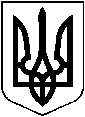 УКРАЇНАХМІЛЬНИЦЬКА МІСЬКА РАДАВінницької області       Р І Ш Е Н Н Я № 1267від 22.12. 2017 року                                                            46 сесія міської ради                                                                                                              7 скликання     Про внесення змін та доповнень до міської цільової Програми регулювання земельних відносинта управління комунальною власністюу місті Хмільнику на 2017-2020 роки (зі змінами)           Враховуючи звернення КП «Хмільникводоканал» від 11.10.2017р. №161 щодо поповнення статутного фонду підприємства з метою придбання маніпулятора на трактор ЮМЗ для оперативного та більш ефективного проведення аварійно-відновлювальних робіт на мережах централізованого водопостачання та водовідведення, відповідно до Роз’яснення  з питань застосування законодавства у сфері державної допомоги від 05.10.2017 року №35-рр/дд Антимонопольного комітету України щодо підтримки суб’єктів природних монополій, яким є КП «Хмільникводоканал», про що зазначено в Зведеному переліку суб’єктів природних монополій, розглянувши лист  управління праці та соціального захисту населення Хмільницької міської ради від 16.11.2017 р. №01-34862/01-23 щодо необхідності завершення реконструкції адміністративного будинку по 2-му провулку Пушкіна, керуючись ст. 26, 59, 60 Закону  України  «Про місцеве самоврядування в Україні», міська рада В И Р І Ш И Л А:1. Внести наступні зміни та доповнення до міської цільової Програми  регулювання земельних відносин та управління комунальною власністю у місті Хмільнику на 2017-2020 роки, затвердженої рішенням 28 сесії міської ради 7 скликання від 27.12.2016 року №674 (зі змінами), а саме:1.1. Пункт 8 та пункт 9 розділу 1 «Загальна характеристика міської цільової програми регулювання земельних відносин  та управління комунальною власністю у м.Хмільнику на 2017-2020 роки» викласти у новій редакції:1.2. Таблицю  «Ресурсне забезпечення Програми» розділу 5 «Перелік завдань та заходів Програми  та результативні показники» викласти у новій редакції:1.3. Таблицю  «Показники продукту та ефективності Програми» розділу 5 «Перелік завдань та заходів Програми  та результативні показники» доповнити пунктами 4, 6, 10 та 11, а пункти 5,7,8 викласти в новій редакції:1.4. Пункт 2.3. «Поповнення статутного фонду комунальних підприємств» розділу 6. «Напрямки діяльності та заходи Програми» доповнити підпунктом 2.3.4. згідно з додатком.1.5. Підпункт 3.1.1. пункту 3.1. розділу 6. «Напрямки діяльності та заходи Програми» викласти в новій редакції згідно з додатком.2. Відповідні пункти Програми в попередній редакції вважати такими, що втратили чинність.3.  Відділу організаційно-кадрової роботи міської ради у документах постійного зберігання (рішення 28 сесії міської ради 7 скликання від 27.12.2016 р. №674 зі змінами) зазначити факт та підставу втрати чинності відповідних пунктів Програми.4.  Контроль за виконанням цього рішення покласти на постійну комісію міської ради з питань планування, бюджету, економічного розвитку та підприємництва (Кондратовець Ю.Г.) та постійну комісію міської ради з питань комплексного розвитку міста, регулювання комунальної власності і земельних відносин (Прокопович Ю.І.)              Міський голова                                                             С.Б.Редчик Додаток                                                                                 до рішення  46 сесії міської ради 7 скликаннявід 22.12.2017 року №1267                             6. Напрямки діяльності та заходи Програми                     Секретар міської ради                                                                                                                  П.В.Крепкий 8.Обсяги фінансування Програми всього (тис. грн.)4493,855 9.З них фінансування за рахунок коштів міського бюджету (тис. грн.)4476,855Джерела фінансуванняОбсяг фінансу-вання,всього (тис. грн.)В тому числі за роками:В тому числі за роками:В тому числі за роками:В тому числі за роками:Джерела фінансуванняОбсяг фінансу-вання,всього (тис. грн.)2017201820192020Міський бюджет4476,8552506,221465,635255,0250,0Кошти не бюджетних джерел17,05,04,04,04,0№ Назва показникаОдиниця  виміруВихідні дані на початок Програми2017201820192020Всього на період дії ПрограмиПоказники продуктуПоказники продуктуПоказники продуктуПоказники продуктуПоказники продуктуПоказники продуктуПоказники продуктуПоказники продуктуПоказники продукту4Кількість комунальних підприємств, яким при значаються видатки на поповнення статутного фондукількість221--35Кількість об’єктів нерухомого кому нального майна, в яких передбачається проведення ремонтукількість331--3Показники ефективностіПоказники ефективностіПоказники ефективностіПоказники ефективностіПоказники ефективностіПоказники ефективностіПоказники ефективностіПоказники ефективностіПоказники ефективності6Середній розмір видат ків на поповнення стату тного фонду комуналь них підприємств тис.грн.-348,0170,0---7Середній розмір видатків на ремонт нерухомого комунального майнатис.грн.-329,7456,0---Показники якостіПоказники якостіПоказники якостіПоказники якостіПоказники якостіПоказники якостіПоказники якостіПоказники якостіПоказники якості8Забезпечення покращення та збереження комунального майнакількість-31--310Обсяг видатків на поповнення статутного фонду КП «Хмільникводоканал» тис.грн.1927,2695-170,0--2097,269511Співвідношення суми поповнення статутного фонду КП «Хмільник  водоканал»  до розміру статутного фонду на початок року відсотки--8,8---№з/пНазва напряму діяльностіПерелік заходів ПрограмиПерелік заходів ПрограмиТермін виконанняТермін виконанняТермін виконанняТермін виконанняВиконавці Джерела фінансування Орієнтовні обсяги фінансування (тис. грн.) Орієнтовні обсяги фінансування (тис. грн.) Орієнтовні обсяги фінансування (тис. грн.) Орієнтовні обсяги фінансування (тис. грн.) Орієнтовні обсяги фінансування (тис. грн.) Орієнтовні обсяги фінансування (тис. грн.)Очікуванийрезультат    №з/пНазва напряму діяльностіПерелік заходів ПрограмиПерелік заходів ПрограмиТермін виконанняТермін виконанняТермін виконанняТермін виконанняВиконавці Джерела фінансуваннявсьогов тому числі в тому числі в тому числі в тому числі в тому числі Очікуванийрезультат    №з/пНазва напряму діяльностіПерелік заходів ПрограмиПерелік заходів ПрограмиТермін виконанняТермін виконанняТермін виконанняТермін виконанняВиконавці Джерела фінансуваннявсього20172018201920202020Очікуванийрезультат         2.  УПРАВЛІННЯ  КОМУНАЛЬНОЮ ВЛАСНІСТЮ     2.  УПРАВЛІННЯ  КОМУНАЛЬНОЮ ВЛАСНІСТЮ     2.  УПРАВЛІННЯ  КОМУНАЛЬНОЮ ВЛАСНІСТЮ     2.  УПРАВЛІННЯ  КОМУНАЛЬНОЮ ВЛАСНІСТЮ     2.  УПРАВЛІННЯ  КОМУНАЛЬНОЮ ВЛАСНІСТЮ     2.  УПРАВЛІННЯ  КОМУНАЛЬНОЮ ВЛАСНІСТЮ     2.  УПРАВЛІННЯ  КОМУНАЛЬНОЮ ВЛАСНІСТЮ     2.  УПРАВЛІННЯ  КОМУНАЛЬНОЮ ВЛАСНІСТЮ     2.  УПРАВЛІННЯ  КОМУНАЛЬНОЮ ВЛАСНІСТЮ     2.  УПРАВЛІННЯ  КОМУНАЛЬНОЮ ВЛАСНІСТЮ     2.  УПРАВЛІННЯ  КОМУНАЛЬНОЮ ВЛАСНІСТЮ     2.  УПРАВЛІННЯ  КОМУНАЛЬНОЮ ВЛАСНІСТЮ     2.  УПРАВЛІННЯ  КОМУНАЛЬНОЮ ВЛАСНІСТЮ     2.  УПРАВЛІННЯ  КОМУНАЛЬНОЮ ВЛАСНІСТЮ     2.  УПРАВЛІННЯ  КОМУНАЛЬНОЮ ВЛАСНІСТЮ     2.  УПРАВЛІННЯ  КОМУНАЛЬНОЮ ВЛАСНІСТЮ2.3Поповнення статутного фонду комунальних підприємств2.3.4. Придбання маніпулятора на трактор ЮМЗ2.3.4. Придбання маніпулятора на трактор ЮМЗ20182018КП «Хміль-никводоканал»КП «Хміль-никводоканал»КП «Хміль-никводоканал»міський бюджет170,0-170,0---Підвищення ефективності роботи комунальних підприємств3. ВІДНОВЛЕННЯ КОМУНАЛЬНОГО МАЙНА3. ВІДНОВЛЕННЯ КОМУНАЛЬНОГО МАЙНА3. ВІДНОВЛЕННЯ КОМУНАЛЬНОГО МАЙНА3. ВІДНОВЛЕННЯ КОМУНАЛЬНОГО МАЙНА3. ВІДНОВЛЕННЯ КОМУНАЛЬНОГО МАЙНА3. ВІДНОВЛЕННЯ КОМУНАЛЬНОГО МАЙНА3. ВІДНОВЛЕННЯ КОМУНАЛЬНОГО МАЙНА3. ВІДНОВЛЕННЯ КОМУНАЛЬНОГО МАЙНА3. ВІДНОВЛЕННЯ КОМУНАЛЬНОГО МАЙНА3. ВІДНОВЛЕННЯ КОМУНАЛЬНОГО МАЙНА3. ВІДНОВЛЕННЯ КОМУНАЛЬНОГО МАЙНА3. ВІДНОВЛЕННЯ КОМУНАЛЬНОГО МАЙНА3. ВІДНОВЛЕННЯ КОМУНАЛЬНОГО МАЙНА3. ВІДНОВЛЕННЯ КОМУНАЛЬНОГО МАЙНА3. ВІДНОВЛЕННЯ КОМУНАЛЬНОГО МАЙНА3. ВІДНОВЛЕННЯ КОМУНАЛЬНОГО МАЙНА3. ВІДНОВЛЕННЯ КОМУНАЛЬНОГО МАЙНА3.1Реконструкція, капітальний ремонт комунального майна Реконструкція, капітальний ремонт комунального майна 3.1.1. Реконструкція з  розширенням адміністративного будинку управління праці та соціального захисту населення міської ради по 2-му провулку Пушкіна3.1.1. Реконструкція з  розширенням адміністративного будинку управління праці та соціального захисту населення міської ради по 2-му провулку Пушкіна2017-20182017-2018Управління праці та соціального захисту населення міської радиУправління праці та соціального захисту населення міської радиМіський бюджет495,09039,090456,0---Створення належних умов роботи посадових осіб  міської ради